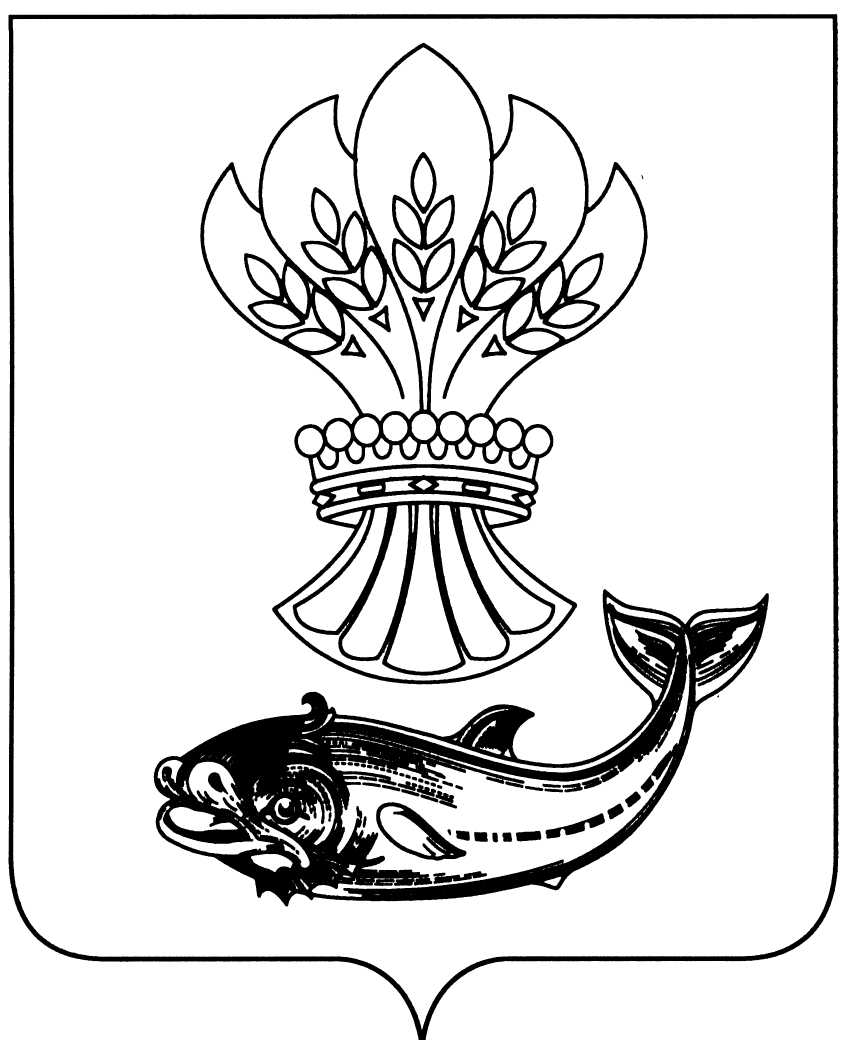 АДМИНИСТРАЦИЯ  ПАНИНСКОГО МУНИЦИПАЛЬНОГО РАЙОНАВОРОНЕЖСКОЙ  ОБЛАСТИП О С Т А Н О В Л Е Н И Еот  19.01.2018 г.  № 16                   р.п. ПаниноВ  соответствии с требованиями федеральных законов от 12 февраля . №28-ФЗ «О гражданской обороне», от 21 декабря . №68-ФЗ «О защите населения и территорий от чрезвычайных ситуаций природного и техногенного характера», от 21 декабря . №69-ФЗ «О пожарной безопасности», от 22 августа . №151-ФЗ «Об аварийно-спасательных службах и статусе спасателей», постановлениями Правительства Российской Федерации от 2 ноября . №841 «Об утверждении Положения об организации обучения населения в области гражданской обороны», от 4 сентября . №547 «О подготовке населения в области защиты от чрезвычайных ситуаций природного и техногенного характера», от 26 ноября . №804 «Об утверждении Положения о гражданской обороне в Российской Федерации», от 30 декабря . №794 «О единой государственной системе предупреждения и ликвидации чрезвычайных ситуаций», приказом МЧС России от 24 апреля . №284 «Об утверждении Инструкции по подготовке и проведению учений и тренировок по гражданской обороне, защите населения от чрезвычайных ситуаций, обеспечению пожарной безопасности и безопасности людей на водных объектах», в целях совершенствования подготовки населения муниципального района в области гражданской обороны, администрация Панинского муниципального района п о с т а н о в л я е т:1. Утвердить прилагаемое Положение о подготовке населения Панинского муниципального района в области гражданской обороны.2. Специалисту, уполномоченному на решение задач в области гражданской обороны осуществлять сбор и обмен информацией по вопросам: - повышения квалификации должностных лиц и работников гражданской обороны и муниципального звена Воронежской территориальной подсистемы единой государственной системы по предупреждению и ликвидации чрезвычайных ситуаций в установленном порядке в организациях, осуществляющих образовательную деятельность по дополнительным профессиональным программам в области гражданской обороны, имеющих соответствующие лицензии;- подготовки работающего населения организаций;- подготовки неработающего населения Панинского муниципального района;- пропаганды знаний в области гражданской обороны и защиты от чрезвычайных ситуаций природного и техногенного характера, осуществляемых с привлечением средств массовой информации  порядке.3. Рекомендовать руководителям организаций, расположенных на территории Панинского муниципального района Воронежской области, независимо от форм собственности:- разрабатывать в установленном законодательством Российской Федерации порядке рабочие программы обучения личного состава формирований и служб организаций в области гражданской обороны;- осуществлять подготовку личного состава формирований и служб организаций, а также работников организаций в области гражданской обороны;- организовывать подготовку руководителей и специалистов формирований в государственном бюджетном образовательном учреждении дополнительного профессионального образования (повышения квалификации специалистов) Воронежской области, в учебно-методическом центре ГОЧС и на курсах гражданской обороны, подготовку личного состава формирований непосредственно по месту работы, а также в ходе учений и тренировок;- создавать и поддерживать в рабочем состоянии соответствующую учебно-материальную базу по гражданской обороне и чрезвычайным ситуациям.4. Постановление администрации Панинского муниципального района от 15.06.2016 №175 «О подготовке населения Панинского муниципального района в области гражданской обороны и защиты от чрезвычайных ситуаций природного и техногенного характера» считать утратившим силу.5. Контроль за исполнением настоящего постановления оставляю за собой.Глава администрацииПанинского муниципального района					Н.В. ЩегловУтверждено постановлением администрацииПанинского муниципального районаот 19.01.2018  № 16Положениео подготовке населения Панинского муниципального района в области гражданской обороны1. Общие положения1.1. Настоящее положение о подготовке населения Панинского муниципального района в области гражданской обороны (далее – Положение) определяет основные задачи подготовки населения и сил гражданской обороны к действиям по обеспечению защиты от опасностей, возникающих при ведении военных конфликтов или вследствие этих конфликтов, а также при чрезвычайных ситуациях природного и техногенного характера, соответствующие функции организаций, расположенных на территории Панинского муниципального района, независимо от их организационно-правовых форм.1.2. Подготовка населения осуществляется в рамках единой системы  гражданской обороны и защиты от чрезвычайных ситуаций природного и техногенного характера по соответствующим группам и категориям.2. Основные задачиОсновными задачами подготовки населения в области гражданской обороны являются:2.1. Изучение способов защиты от опасностей, возникающих при военных конфликтах или вследствие этих конфликтов, порядка действий по сигналам оповещения, приемов оказания первой помощи, правил пользования коллективными и индивидуальными средствами защиты.2.2. Выработка у руководителей организаций Панинского муниципального района, председателей комиссий по чрезвычайным ситуациям умений и навыков управления силами и средствами, входящими в органы управления муниципального звена Воронежской территориальной подсистемы единой государственной системы по предупреждению и ликвидации чрезвычайных ситуаций (далее - муниципальное звено РСЧС).2.3. Практическое усвоение работниками органов местного самоуправления и организаций, специально уполномоченных на решение задач по предупреждению и ликвидации чрезвычайных ситуаций, включенных в состав органов управления муниципального звена РСЧС (далее – уполномоченные работники), в ходе учений и тренировок порядка действий при различных режимах функционирования муниципального звена РСЧС, а также при проведении аварийно-спасательных работ.2.4. Совершенствование практических навыков по организации и проведению мероприятий гражданской обороны, предупреждению чрезвычайных ситуаций и ликвидации их последствий.2.5. Пропаганда знаний в области гражданской обороны и защиты от чрезвычайных ситуаций природного и техногенного характера с привлечением средств массовой информации.3. Лица, подлежащие подготовкеЛица, подлежащие подготовке подразделяются на следующие группы:- глава Панинского муниципального района, главы местных администраций и руководители организаций;- должностные лица гражданской обороны, руководители и работники органов, осуществляющих управление гражданской обороной, преподаватели курса «Основы безопасности жизнедеятельности» организаций, осуществляющих образовательную деятельность по основным общеобразовательным программам (кроме образовательных программ дошкольного образования);- работающее население;- обучающиеся организаций, осуществляющих образовательную деятельность по основным общеобразовательным программам (кроме образовательных программ дошкольного образования) (далее – обучающиеся);- неработающее население;- личный состав нештатных аварийно-спасательных формирований, нештатных формирований по обеспечению выполнения мероприятий по гражданской обороне и спасательных служб (далее – формирования).4. Формы и методы подготовки в области гражданской обороны4.1. Подготовка в области гражданской обороны осуществляется в рамках единой системы подготовки населения в области гражданской обороны и защиты от чрезвычайных ситуаций природного и техногенного характера. Подготовка является обязательной и проводится:- в организациях, осуществляющих образовательную деятельность по основным общеобразовательным программам (кроме образовательных программ дошкольного образования);- в государственном бюджетном образовательном учреждении дополнительного профессионального образования (повышения квалификации специалистов);- в других организациях, осуществляющих образовательную деятельность по дополнительным профессиональным программам в области гражданской обороны;- на курсах гражданской обороны (далее – курсы ГО);- по месту работы, учебы и месту жительства граждан.4.2. Подготовка в области гражданской обороны осуществляется:- для руководителей органов местного самоуправления муниципальных образований субъекта Российской Федерации и руководителей организаций – переподготовка и повышение квалификации в УМЦ, самостоятельная работа с нормативными документами по вопросам организации, планирования и проведения мероприятий по гражданской обороне, участие в учениях, тренировках и других плановых мероприятиях по гражданской обороне;- для работающего населения – проведение занятий по месту работы, самостоятельное изучение способов защиты от опасностей, возникающих при ведении военных конфликтов или вследствие этих конфликтов, участие в учениях и тренировках и других плановых мероприятиях по гражданской обороне;- для обучающихся – обучение (в учебное время) по курсу «Основы безопасности жизнедеятельности», участие в учениях и тренировках по гражданской обороне, чтение памяток, листовок и пособий, прослушивание радиопередач и просмотр телепрограмм по тематике гражданской обороны;- для неработающего населения – посещение мероприятий, проводимых по тематике гражданской обороны (беседы, лекции, вечера вопросов и ответов, консультации, показ учебных фильмов), участие в учениях по гражданской обороне, чтение памяток, листовок и пособий, прослушивание радиопередач и просмотр телепрограмм по тематике гражданской обороны;- для формирований – повышение квалификации в УМЦ и на курсах ГО (руководители формирований), а также в других организациях, проведение занятий с личным составом формирований по месту работы, участие в учениях и тренировках по гражданской обороне.5. Порядок организации подготовки5.1. В целях организации и осуществления подготовки в области гражданской обороны органы местного самоуправления Панинского муниципального района:- планируют подготовку населения в области гражданской обороны;- организуют изучение в организациях, осуществляющих образовательную деятельность по образовательным программам основного общего образования;- создают и оснащают курсы ГО или другие организации, осуществляющие образовательную деятельность по дополнительным профессиональным программам в области гражданской обороны, а также организуют их деятельность;- организуют и проводят учебно-методические сборы, учения, тренировки и другие плановые мероприятия по гражданской обороне;- организуют и осуществляют информирование населения и пропаганду знаний в области гражданской обороны;- организуют издание учебной литературы и наглядных пособий по гражданской обороне и обеспечение ими населения;- осуществляют контроль за ходом и качеством подготовки населения в области гражданской обороны.6. Финансирование6.1. Финансирование подготовки председателя комиссии по предупреждению и ликвидации чрезвычайных ситуаций и пожарной безопасности Панинского муниципального района, уполномоченных работников, неработающего населения района осуществляется за счет средств бюджета Панинского муниципального района в установленном порядке. 6.2. Финансирование подготовки работающего населения района в области гражданской обороны и защиты от чрезвычайных ситуаций природного и техногенного характера, подготовки, а также проведения организациями учений и тренировок осуществляется за счет средств организаций, расположенных на территории Панинского муниципального района, независимо от их организационно-правовых форм.7. Ответственность7.1. За невыполнение или ненадлежащее выполнение норм законодательства по подготовке населения Панинского муниципального района в области гражданской обороны и защиты от чрезвычайных ситуаций природного и техногенного характера соответствующие должностные лица и граждане несут ответственность согласно законодательству Российской Федерации.7.2. Общее руководство организацией пропаганды знаний в области гражданской обороны, защиты населения Панинского муниципального района и подготовки его к действиям в чрезвычайных ситуациях мирного и военного времени осуществляют руководители всех уровней в соответствии с законодательством Российской Федерации.О подготовке населения Панинского муниципального района в области гражданской обороны 